Formulier Uitstel Bindend Studieadvies (art. 38.4 OER 2024) 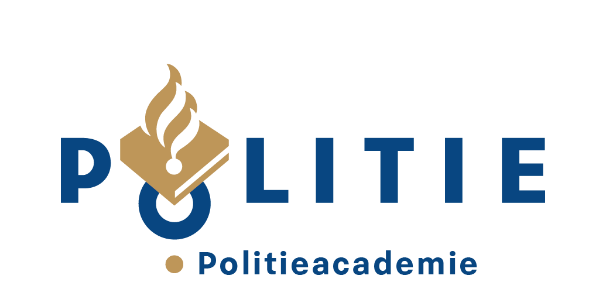 t.b.v. het sectorhoofd van de school BPO/HPO Uitleg:Dit formulier gebruik je als student om een aanvraag in te dienen om het afgeven van het bindend studieadvies uit te stellen. Het uitstel kan op basis van art. 38.4 OER 2024 voor maximaal vier maanden aangevraagd worden.Voor ondersteuning m.b.t. het op een juiste manier invullen van dit formulier kun jij je eventueel richten tot jouw studiebegeleider/studieadviseur.  Het sectorhoofd neemt een besluit over aanvragen o.g.v. art. 38.4 OER 2024.Dit formulier wordt als Word-document (géén PDF) per e-mail doorgestuurd en ingediend.
WerkwijzeJe vult het formulier tot en met A in met de gevraagde informatie. Je vult alle relevante informatie op dit formulier in en je stuurt het formulier per e-mail naar het sectorhoofd van de school waar jij het onderwijs volgt via OER.BPO@politieacademie.nl of OER.HPO@politieacademie.nl én aan corsa.registratie@politieacademie.nl Het sectorhoofd neemt onder B een besluit, waarna dit besluit wordt verzonden aan de onder B genoemde personen.In te vullen door aanvragerN.A.W. gegevens studentGegevens opleiding studentMotivering aanvraag	B. Besluit sectorhoofd BPO/HPOIn te vullen door het sectorhoofd BPO/HPO
     Het sectorhoofd heeft besloten het bindend studieadvies o.g.v. art. 38.4 OER 2024  	         wel uit te stellen.      Het sectorhoofd heeft besloten het bindend studieadvies o.g.v. art. 38.4 OER 2024 niet
         uit te stellen. Nadere motivering van dit besluitIndien jij je niet kunt vinden in dit besluit, kun je binnen zes weken na ontvangst hiervan bezwaar aantekenen bij de Commissie van Beroep conform art. 50 OER 2024 en de Regeling Beroep en Bezwaar 2024. Je dient gebruik te maken van het ‘Formulier beroep en bezwaar’. Dit formulier is op te vragen via de website van de Politieacademie (www.politieacademie.nl). Naam, voorletters en achternaamStudentnummerE-mailadres(sen)EenheidOnderwijsteamStudieadviseur/docent PolitieacademieNaam en code opleidingNaam leidinggevende eenheidE-mail leidinggevende eenheidDatum start opleidingBesluit uitstel bindend studieadviesDatum besluitNaam sectorhoofdHandtekeningBesluit wordt verstuurd aan:StudentCorsa RegistratieTeamchef PAStudieadviseurLeidinggevende eenheidOnderwijsservicepunt OSP